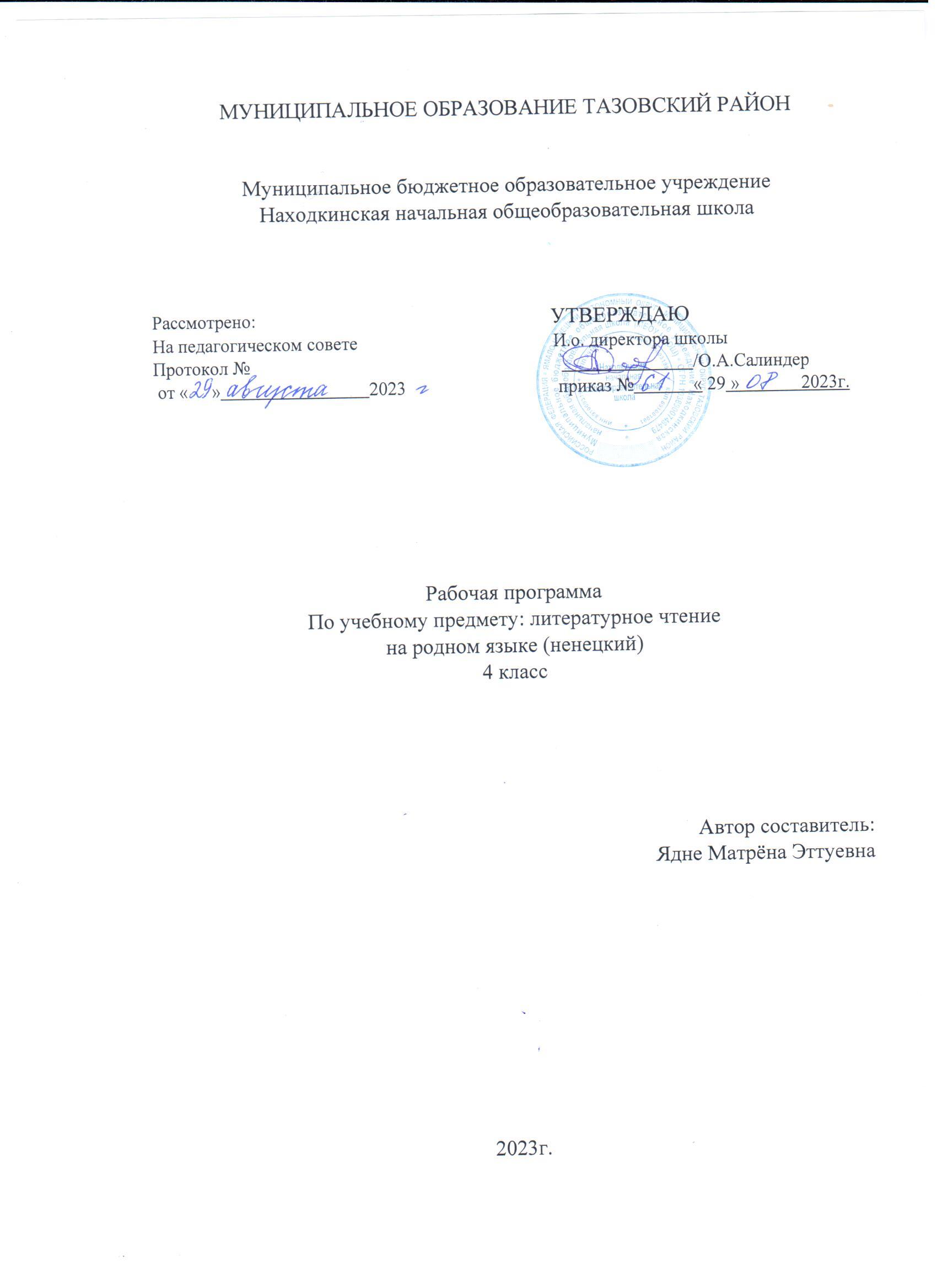 1. ПОЯСНИТЕЛЬНАЯ ЗАПИСКАПрограмма по литературному чтению на ненецком языке для начальной школы предназначена для учащихся 1-4 классов МКОУ ТШИ, изучающих предмет литературное чтение на ненецком языке.Программа составлена в соответствии с требованиями ФГОС, является частью основной образовательной программы МКОУ ТШИ и представляет из себя скорректированный вариант примерной основной образовательной программы основного общего образования, автора Е.Г.Сусой  «Литературное чтение на ненецком языке 1 – 4 классы» 1994 года изданияВыполнение программы реализуется на базе УМК «Школа России». В программе также учитываются основные идеи и положения программы развития универсальных учебных действий для начального образования. Цель— овладение осознанным, правильным, беглым и выразительным чтением как базовым навыком в системе образования младших школьников; совершенствование всех видов речевой деятельности, обеспечивающих умение работать с разными видами текстов; развитие интереса к чтению и книге; формирование читательского кругозора и приобретение опыта в выборе книг и самостоятельной читательской деятельности; — развитие художественно-творческих и познавательных способностей, эмоциональной отзывчивости при чтении художественных произведений; формирование эстетического отношения к слову и умения понимать художественное произведение; — обогащение нравственного опыта младших школьников средствами художественной литературы; формирование нравственных представлений о добре, дружбе, правде и ответственности; воспитание интереса и уважения к отечественной культуре и культуре народов многонациональной России и других стран. Задачи: -формирование навыка чтения и других видов речевой деятельности учащихся. -овладение осознанным и выразительным чтением, чтением текстов про себя. -ориентироваться в книге, использование её для расширения своих знаний об окружающем мире. -знакомство учащихся с доступного их возраста художественными произведениями, духовно-нравственное и эстетическое содержание которых активно влияет на чувства, сознание и волю читателя, способствует формированию личных качеств, соответствующих национальным и общечеловеческим ценностям. -Ориентирование учащихся на моральные нормы развитие у них умения соотносить свои поступки с этическими принципами поведения культурного человека, формирование навыков доброжелательного сотрудничества. Развитие уровня коммуникативной культуры: формирование умения составлять диалоги, высказывать собственное мнение, строить монолог в соответствии с речевой задачей, работать с различными видами текстов, самостоятельно пользоваться справочным аппаратом учебника, находить информацию в словарях, справочниках и энциклопедиях. - формирование читательской компетентности, помогающей младшему школьнику осознать себя грамотным читателем, способным к использованию читательской деятельности для своего самообразования. Изучение предмета «Литературное чтение» решает множество важнейших задач начального обучения и готовит младшего школьника к успешному обучению в средней школе. Примерное тематическое планирование составлено из расчета 1 час в неделю – 34 часа в учебном году.НОРМАТИВНЫЕ ДОКУМЕНТЫ2. СОДЕРЖАНИЕ УЧЕБНОГО ПРЕДМЕТА, 3. ТЕМАТИЧЕСКОЕ ПЛАНИРОВАНИЕ 4. ПЛАНИРУЕМЫЕ ОБРАЗОВАТЕЛЬНЫЕ РЕЗУЛЬТАТЫ ОСВОЕНИЯ ПРЕДМЕТА (ФГОС)               ЛИЧНОСТНЫЕ Учащиеся научатся:  понимать, что отношение к Родине начинается с отношений к семье и к малой родине, находить примеры самоотверженной любви к малой родине среди героев прочитанных произведений; Для реализации рабочей программы используется учебно-методический комплект:Учебник 4 класса Е. Г. Сусой   «Толанго книга»,  программа «Школа России»КАЛЕНДАРНО-ТЕМАТИЧЕСКОЕ ПЛАНИРОВАНИЕПО ЛИТЕРАТУРНОМУ ЧТЕНИЮ ДЛЯ 4  КЛАССА1.Федеральный закон от 29.12.2012 №273-ФЗ « Об образовании в Российской Федерации» (п. 22 ст. 2, ч. 1; ст.12, ч. 7 ст. 28, ст. 30, п. 5 ч. 3 ст. 47, п. 1 ч. 1 ст. 48). 2. Приказ Министерства образования и науки Российской Федерации от 06.10.2009 № 373 «Об утверждении и введении в действие федерального государственного образовательного стандарта начального общего образования» (с изменениями от31 декабря 2015 г.). 3. Приказ Министерства образования и науки Российской Федерации от 31 марта 2014 года N 253 «Об утверждении федерального перечня учебников,рекомендуемых к использованию при реализации имеющих государственную аккредитацию образовательных программ начального общего, основного общего, среднего общего образования (с изменениями и дополнениями: Приказ Министерства образования и науки Российской Федерации от 8 июня 2015 г. N 576;Приказ Министерства образования и науки Российской Федерации от 28 декабря 2015 г. N 1529; Министерства образования и науки Российской Федерации от 26 января 2016 г. N 38; Приказ Министерства образования и науки Российской Федерации от 21 апреля 2016 г. N 459;Приказ Министерства образования и науки Российской Федерации от 29 декабря 2016 г. N 1677; Приказ Министерства образования и науки Российской Федерации от 8 июня 2017 г. N 535; Приказ Министерства образования и науки Российской Федерации от 20 июня 2017 г. N 581; Приказ Министерства образования и науки Российской Федерации от 5 июля 2017 г. N 629). 4. Закон ЯНАО от 2013.07.27 № 55-ЗАО «Об образовании в Ямало-Ненецком автономном округе». 5. «Программы по родному языку и чтению для 1-4 классов ненецкой начальной школы Крайнего Севера» Е.Г.Сусой  1994 года издания;- В.Н.Няруй, Л.И.Потапова  «Типовая программа по родному (ненецкому ) языку для 1-9 классов» 2007 года издания.- законов «Об образовании РФ», «О языках народов РФ», «Об образовании в Ямало-Ненецком автономном округе» (М., Салехард, 2002-2003); - «Концепции модели этнической (национальной) школы для коренных малочисленных народов Севера Российской Федерации» (М., 2001);- «Типовой общеобразовательной программы по языкам тунгусо-маньчжурской группы для школ народов Севера» (М., ИНПОФ, 2001);- проекта федерального компонента государственного образовательного стандарта общего образования с русским (родным) языком обучения (М., 2001);-  окружного базисного учебного плана ОУ ЯНАО (вариант с преподаванием родных языков КМНС округа); №п/п Раздел (глава) Содержание учебного материала (Дидактические единицы) 4 класс (34 ч.) 4 класс (34 ч.) 4 класс (34 ч.) 1. Осень. Нэрёй нувода пилибт пяйда                          (7 часов)Г. Гродненский "Юнда нарка яхана илева" Мы живём на крайнем севере  Е. Г. Сусой "Ненэцие округ" Ненецкий округ  А. П. Пырерка "Вынгы нэрёй" Тундра осенью  Н. М. Терещенко "Тиртя хая" Птицы улетели  А. П. Пырерка "Тотна някоця"  Л. В. Лапцуй "Сельбя' няны . Осенью  А. П. Пырерка "Мюсева" Каслание2Тундра зимой. Сырэй вынгана                                                       Н. М. Терещенко "Хад' нерня" Л. В. Лапцуй "Пэвдей". Перед пургой. А. П. Пырерка "Хадхана. В пургу А. П. Пырерка "Сырэй пэдарахана". Зимний лес  Н. М. Терещенко "Сырэй каникулахана". Зимние каникулы3.Народные сказки. Ненэця лаханако.  Ненецкая сказка "Хорова". Корова Ненецкая сказка "Лынзермя' сэв' не". Голубика Ненецкая сказка "Сэр ябто". Белый гусь. Ненецкая сказка "Нувм' е"эйта вэсако няхар не ню". Три дочери старика Ненецкая сказка "Парнэко няби ненэй не".Девушка и колдунья Хантыйская сказка "Ты' лы, Варнэ". Оленья косточка, ворона Эскимосская сказка " Варнэ" Халэвм' мядоманзь хамэдо". Ворона позвала чайку в гости. Кетская сказка "Ты' хайлако". Оленьи слёзы.4Делу время — потехе сейчас. Манзаи' тэнз                           Л В. Лапцуй "Манзарана" Работник.  А.П. Пырерка "Носи" мана ханева". Охота на песцов  Н. М. Терещенко "Мякаданда письмом' ня"ма". Письмо из дома  Н. М. Терещенко "Ёро" ма' пуд". После рыбалки  Н. М. Терещенко "Ёро" ма' пуд". После рыбалки  В. А. Пырерка "Манзаи' тэнз". ПрофессииЛ. В. Лапцуй "Хусувэй серкана таравы ненэць". В каждом деле нужный человек  5Природа и мы.             Маня  яна ня амнна    Нэда сер.                                                                              (4 часа)Н. Морской "Хабэй и" намгэ нэбта. Что такое мёртвая вода Е. Г. Сусой " Нани нопой хабэй ид' нямна нэда сер"" И ещё раз о мёртвой воде. И. Данилов "Я нылы салаби. Вечная мерзлотаИ. Данилов "Я хора (мамонт) ханзер я' ныл тэвва" Как мамонты попали под землю6Во время войны. Сайнорма мальнгана                          (3 часа) В. Пырерка "Сероць сертавы сер"" Выполнить приказ  В. Михайловский "Няхар боец" Три бойца  А. Пырерка "Нумда нарэйма" Обобщающий урок№ Тема раздела Тема раздела Количество часов 4 класс (34 ч.) 4 класс (34 ч.) 4 класс (34 ч.) 4 класс (34 ч.) 1 Осень. Нэрёй нувода пилибт пяйда                          Осень. Нэрёй нувода пилибт пяйда                          72 Тундра зимой. Сырэй вынгана                                                       Тундра зимой. Сырэй вынгана                                                       53 Народные сказки.  Ненэця лаханако.   Народные сказки.  Ненэця лаханако.   8 4 Делу время — потехе сейчас. Манзаи' тэнз              Делу время — потехе сейчас. Манзаи' тэнз              75 Природа и мы.         Маня  яна ня амнна    Нэда сер.                                                                                 Природа и мы.         Маня  яна ня амнна    Нэда сер.                                                                                 46 Во время войны. Сайнорма мальнгана                          Во время войны. Сайнорма мальнгана                          3Всего за год: Всего за год: 34 34 МетапредметныеРегулятивные УУД: Предметные4 класс Виды речевой и читательской деятельности Учащиеся научатся:  понимать значимость произведений  писателей и поэтов  читать вслух бегло, осознанно, без искажений, интонационно объединять слова в предложении и предложения в тексте, выражая своё отношение к содержанию и героям произведения;  выбирать при выразительном чтении интонацию, темп, логическое ударение, паузы, особенности жанра (сказка сказывается, стихотворение читается с чувством,);  пользоваться элементарными приёмами анализа текста с целью его изучения и осмысливания; осознавать через произведения великих мастеров слова нравственные и эстетические ценности (добра, мира, терпения, справедливости, трудолюбия); эстетически воспринимать произведения литературы, замечать образные выражения в поэтическом тексте, понимать, что точно подобранное автором слово способно создавать яркий образ;  участвовать в дискуссиях на нравственные темы; подбирать примеры из прочитанных произведений;  формулировать вопросы (один-два) проблемного характера к изучаемому тексту; находить эпизоды из разных частей прочитанного произведения, доказывающие собственный взгляд на проблему;  делить текст на части, подбирать заглавия к ним, составлять самостоятельно план пересказа, продумывать связки для соединения частей;  находить в произведениях средства художественной выразительности;  готовить проекты о книгах и библиотеке; участвовать в книжных конференциях и выставках; пользоваться алфавитным и тематическим каталогом в городской библиотеке. Творческая деятельность Учащиеся научатся:  пересказывать содержание произведения подробно, выборочно и кратко, опираясь на самостоятельно составленный план; соблюдать при пересказе логическую последовательность и точность изложения событий; составлять план, озаглавливать текст; пересказывать текст, включающий элементы описания (природы, внешнего вида героя, обстановки) или рассуждения; пересказывать текст от 3-го лица;  составлять рассказы об особенностях национальных праздников и традиций на основе прочитанных произведений (фольклора, летописей, былин, житийных рассказов);  подбирать материалы для проекта, записывать пословицы, поговорки, мудрые мысли известных писателей, учёных по данной теме, делать подборку наиболее понравившихся, осмыслять их, переводить в принципы жизни; готовить проекты на тему праздника («Русские национальные праздники», «Русские традиции и обряды», «Православные праздники на Руси» и др.); участвовать в литературных викторинах, конкурсах чтецов, литературных праздниках, посвящённых великим русским поэтам; участвовать в читательских конференциях;  писать отзыв на прочитанную книгу. Литературоведческая пропедевтика Учащиеся научатся:  сравнивать, сопоставлять, делать элементарный анализ различных текстов, используя ряд литературоведческих понятий (фольклорная и авторская литература, структура текста, герой, автор) и средств художественной выразительности (сравнение, олицетворение, метафора). Ученик получит возможность научиться: 4 класс Виды речевой и читательской деятельности Учащиеся получат возможность научиться:  осознавать значимость чтения для дальнейшего успешного обучения по другим предметам;  приобрести потребность в систематическом просматривании, чтении и изучении справочной, научно-познавательной, учебной и художественной литературы;  воспринимать художественную литературу как вид искусства;  осмысливать нравственное преображение героя, раскрываемое автором в произведении, давать ему нравственно-эстетическую оценку;  соотносить нравственно-эстетические идеалы автора, раскрытые в произведении, со своими эстетическими представлениями и представлениями о добре и зле;  на практическом уровне овладеть некоторыми видами письменной речи (повествование – создание текста по аналогии, рассуждение – письменный ответ на вопрос, описание – характеристика героя);  работать с детской периодикой. Творческая деятельность Учащиеся получат возможность научиться:  создавать собственные произведения, интерпретируя возможными способами произведения авторские (создание кинофильма, диафильма, драматизация, постановка живых картин и т. д.). Литературоведческая пропедевтика Учащиеся получат возможность научиться:  определять позиции героев и позицию автора художественного текста;  создавать прозаический или поэтический текст по аналогии на основе авторского текста, используя средства художественной выразительности.№п/пТема урокаКол-вочасовДата 1 четверть 7 часов                   1 четверть 7 часов                   1 четверть 7 часов                   1 четверть 7 часов                                          Осень. Нэрёй нувода пилибт пяйда                          7 часов                       Осень. Нэрёй нувода пилибт пяйда                          7 часов                       Осень. Нэрёй нувода пилибт пяйда                          7 часов                       Осень. Нэрёй нувода пилибт пяйда                          7 часов1Г. Гродненский "Юнда нарка яхана илева" Мы живём на крайнем севере12Е. Г. Сусой "Ненэцие округ" Ненецкий округ13А. П. Пырерка "Вынгы нэрёй" Тундра осенью14Н. М. Терещенко "Тиртя хая" Птицы улетели15А. П. Пырерка "Тотна някоця"16Л. В. Лапцуй "Сельбя' няны . Осенью17А. П. Пырерка "Мюсева" Каслание12 четверть 7 часов2 четверть 7 часов2 четверть 7 часов2 четверть 7 часовТундра зимой. Сырэй вынгана                                                       5 часовТундра зимой. Сырэй вынгана                                                       5 часовТундра зимой. Сырэй вынгана                                                       5 часов8Н. М. Терещенко "Хад' нерня" Л. В. Лапцуй "Пэвдей". Перед пургой.19А. П. Пырерка "Хадхана. В пургу110А. П. Пырерка "Сырэй пэдарахана". Зимний лес111Н. М. Терещенко "Сырэй каникулахана". Зимние каникулы212Н. М. Терещенко "Сырэй каникулахана". Зимние каникулы2Ненэця лаханако. Народные сказки  (8 ч)Ненэця лаханако. Народные сказки  (8 ч)Ненэця лаханако. Народные сказки  (8 ч)13Ненецкая сказка "Хорова". Корова114Ненецкая сказка "Лынзермя' сэв' не". Голубика13 четверть 11 часов3 четверть 11 часов3 четверть 11 часов3 четверть 11 часов15Ненецкая сказка "Сэр ябто". Белый гусь.116Ненецкая сказка "Нувм' е"эйта вэсако няхар не ню". Три дочери старика117Ненецкая сказка "Парнэко няби ненэй не".Девушка и колдунья118Хантыйская сказка "Ты' лы, Варнэ". Оленья косточка, ворона119Эскимосская сказка " Варнэ" Халэвм' мядоманзь хамэдо". Ворона позвала чайку в гости.120Кетская сказка "Ты' хайлако". Оленьи слёзы.1Делу время — потехе сейчас. Манзаи' тэнз                           7 часаДелу время — потехе сейчас. Манзаи' тэнз                           7 часаДелу время — потехе сейчас. Манзаи' тэнз                           7 часа21Л В. Лапцуй "Манзарана" Работник.122А.П. Пырерка "Носи" мана ханева". Охота на песцов123Н. М. Терещенко "Мякаданда письмом' ня"ма". Письмо из дома124Н. М. Терещенко "Ёро" ма' пуд". После рыбалки125Н. М. Терещенко "Ёро" ма' пуд". После рыбалки14 четверть 9 часов4 четверть 9 часов4 четверть 9 часов4 четверть 9 часов26В. А. Пырерка "Манзаи' тэнз". Профессии127Л. В. Лапцуй "Хусувэй серкана таравы ненэць". В каждом деле нужный человек1Природа и мы. Маня  яна ня амнна    Нэда сер.                                          4 часаПрирода и мы. Маня  яна ня амнна    Нэда сер.                                          4 часаПрирода и мы. Маня  яна ня амнна    Нэда сер.                                          4 часа28Н. Морской "Хабэй и" намгэ нэбта. Что такое мёртвая вода129Е. Г. Сусой " Нани нопой хабэй ид' нямна нэда сер"" И ещё раз о мёртвой воде.130И. Данилов "Я нылы салаби. Вечная мерзлота131И. Данилов "Я хора (мамонт) ханзер я' ныл тэвва" Как мамонты попали под землю.1Во время войны. Сайнорма мальнгана                          3 часаВо время войны. Сайнорма мальнгана                          3 часаВо время войны. Сайнорма мальнгана                          3 часа32В. Пырерка "Сероць сертавы сер"" Выполнить приказ.133В. Михайловский "Няхар боец" Три бойца134А. Пырерка "Нумда нарэйма" Обобщающий урок1